III.DŮVODOVÁ ZPRÁVAZákladní informace ke katalogu služeb veřejné správy (dále také „VS“) jsou dostupné na: https://pma3.gov.cz/katalog-sluzeb/info.Shrnutí aktualizovaného harmonogramu digitalizaceTabulka obsahuje počet úkonů v evidovaných službách za všechny agendy daného ohlašovatele a procentuální podíl, kolik úkonů lze realizovat daným digitálním obslužným kanálem (sloupec aktuálně). V části plánovaný nárůst digitalizace tabulka zachycuje, jak se podíl dle harmonogramu bude v každém z uvedených roků měnit (sloupce 2021 až 2025). Poslední sloupec ukazuje, jaký bude výsledný podíl úkonů dostupných v daném digitálním obslužném kanálu.Například u Českého telekomunikačního úřadu je vidět, že pro digitální korespondenční kanály žádnou změnu neplánuje (datová schránka i uznávaný elektronický podpis mají v jednotlivých letech 0% nárůst), ale portál je v harmonogramu plánován na roky 2024 a 2025.Tabulka 1: Přehled současného stavu digitalizace a nárůstu po zohlednění aktualizovaného harmonogramuNení nutně žádoucí, aby úkony daného gestora byly plně (ze 100 %) dostupné ve všech digitálních obslužných kanálech. V některých případech tomu brání úkony nevhodné k digitalizaci, nebo typ úkonu (vykonávaný orgánem veřejné moci). Dále také záleží na složitosti agendy, protože některé úkony se například portálovým řešením digitalizovat nevyplatí.Analýza dat v katalogu služeb veřejné správyManažerské shrnutíPodklady ke katalogu služeb dodali ohlašovatelé pro 377 agend (99 %).Katalog služeb je naplněn z 84 % (schváleno je 321 agend z 380). Pouze schválené agendy jsou podkladem pro Aktualizovaný harmonogram digitalizace a tuto analýzu.Katalog služeb obsahuje:5 039 služeb19 728 úkonůKlient si dnes digitálně může vyřídit 92 % úkonů. V naprosté většině ale musí disponovat datovou schránkou.Příprava podání (a jeho odeslání) na samoobslužném portálu je možná u 13 % úkonů, které může klient činit.Podíl v následujících letech vzroste, protože pomocí samoobslužného portálu si bude moci klient vyřídit dalších 2296 úkonů (podíl úkonů realizovatelných klientem na samooblužném portálu vzroste na 39 %).Informace o agendách a jejich zpracování pro katalog služeb veřejné správyVzhledem k tomu, že evidence služeb VS a vytváření podkladů pro harmonogram digitalizace je spojeno s existencí agendy v Registru práv a povinností (dále jen „RPP“), úvodní část této analýzy se věnuje rozdělení agend mezi jednotlivé úřady a vytvoření katalogu služeb.RPP k 01. 09. 2021 obsahuje 380 platných agend. Schválenou agendu s daty pro katalog služeb má 321 agend. Celkem 56 agend čeká na schválení správce katalogu služeb nebo upravuje podklady pro katalog služeb dle připomínek správce katalogu služeb (Ministerstva vnitra).Graf 1: Ohlašovatelé dle stavu zpracování katalogu služeb ve svých agendách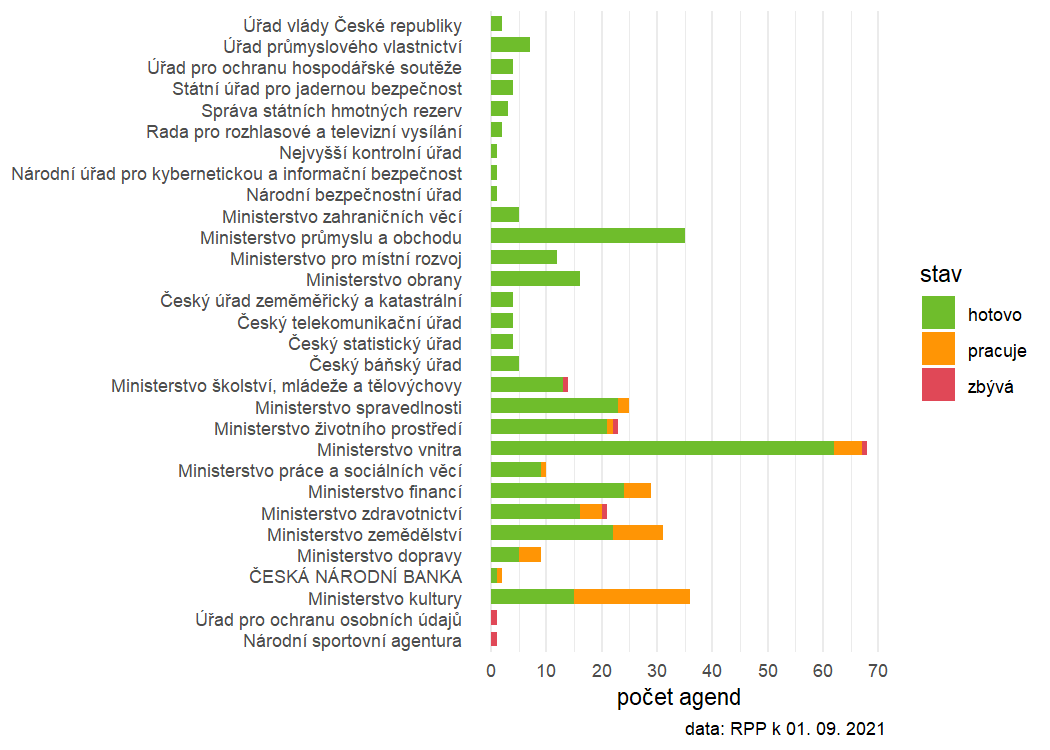 Jak je z grafu patrné, ohlašovatelé s nižším počtem agend svoji povinnost splnili a ve svých agendách katalog služeb vytvořili. V případě ohlašovatelů s větším počtem agend evidence služeb většinou kompletní není a chybí jednotky agend (stav pracuje nebo zbývá). Jen nepatrná část agend zatím ke katalogu služeb žádné podklady neposlala (stav zbývá). Pouze schválené agendy s katalogem služeb (stav hotovo) jsou podkladem pro aktualizovaný harmonogram digitalizace a tuto analýzu.Tabulka 2: Přehled agend, které nemají schválený katalog služebU agend ve stavu pracuje je nutné urychleně dokončit evidenci služeb. V případě agend ve stavu zbývá je klíčové definovat odpovědnost za katalog služeb VS, protože navzdory všem urgencím Ministerstvo vnitra stále neobdrželo ohlášení agendy s daty ke katalogu služeb.Struktura katalogu služebKatalog služeb je hierarchicky uspořádán, kdy v rámci každé agendy může existovat jedna či více služeb VS (existují i agendy bez služeb VS). Každá služba se skládá z jednoho či více úkonů a každý úkon má jeden či více obslužných kanálů.Obrázek 1: Struktura katalogu služeb VS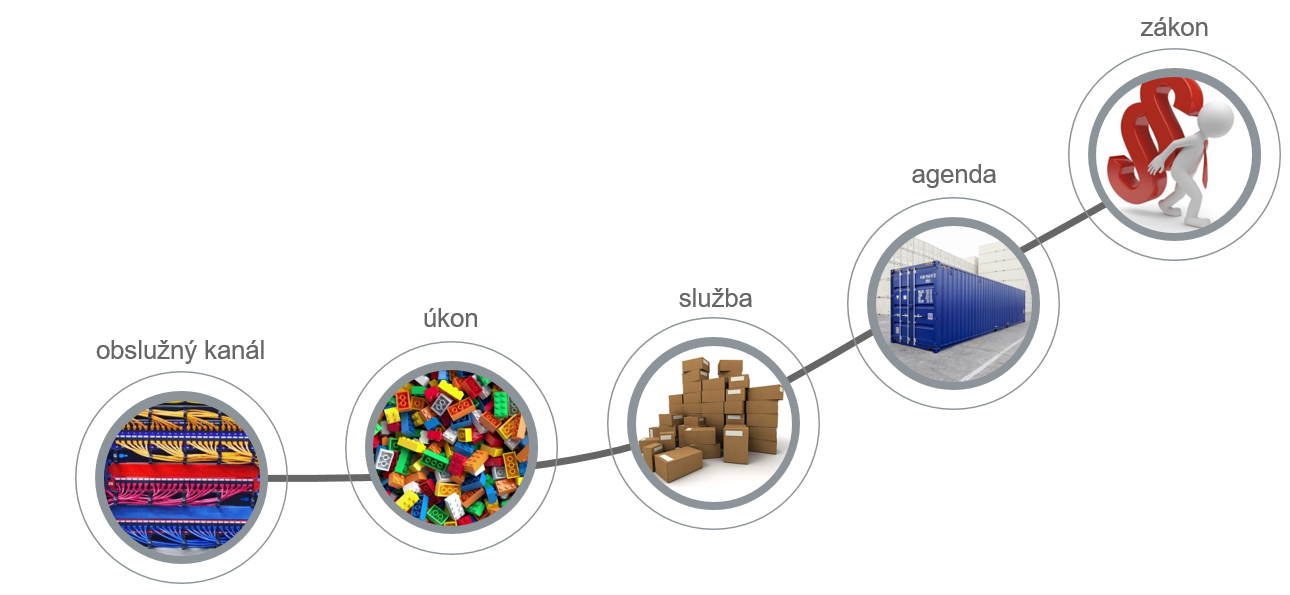 Kompletní obsah katalogu služeb, nejen plánované obslužné kanály, ale i realizované obslužné kanály ve výše uvedené struktuře je veřejně přístupný ve zvláštní aplikaci. Detailní popisy služeb VS jsou pro veřejnost publikovány na gov.cz.Stávající stav digitalizaceTato kapitola se omezuje na úkony vykonávané klientem vůči veřejné správě. V případě úkonů vykonávaných orgány veřejné moci jde totiž typicky o doručování, které se standardně provádí pomocí datové schránky, pokud jí klient disponuje a má ji zpřístupněnou.Následující tabulka zobrazuje, jaké procento ze všech úkonů iniciovaných klientem lze provést jednotlivými způsoby (obslužnými kanály). V tabulce jsou zahrnuty digitální i nedigitální obslužné kanály. Možnost vyřízení alespoň jedním digitálním kanálem existuje u 92 % ze všech 8 901 úkonů vykonávaných klientem.Tabulka 3: Procento úkonů klienta, které lze realizovat daným obslužným kanálemTradičně nejvíce úkonů lze vyřídit prostřednictvím fyzických obslužných kanálů (osobní návštěva úřadu a pošta). Zároveň se ukazuje, že velký procentní podíl úkonů lze vyřídit také prostřednictvím digitálních korespondenčních kanálů. Možnost činit úkony digitálně je realitou a o to důležitější je informovat a přesvědčit veřejnost, klienty veřejné správy, aby možností digitální obsluhy využívala.Na druhé straně je patrné, že samoobslužný portál, který z hlediska široké veřejnosti nabízí nejvyšší uživatelský komfort (personalizace, předvyplnění formuláře, historie podání atd.) není v české veřejné správě zatím výrazněji rozšířen.Za 13 let existence sítě kontaktních míst Czech POINT sice bylo vytvořeno velké množství kontaktních míst, ale lze na nich vyřídit jen nepatrné procento úkonů. Tento kanál je tak sice dobře dostupný pro klienta, ale veřejná správa jej pro nabídku svých služeb využívá velmi omezeně.Graf 2: Míra dostupnosti úkonů klienta v jednotlivých obslužných kanálech dle ohlašovatelů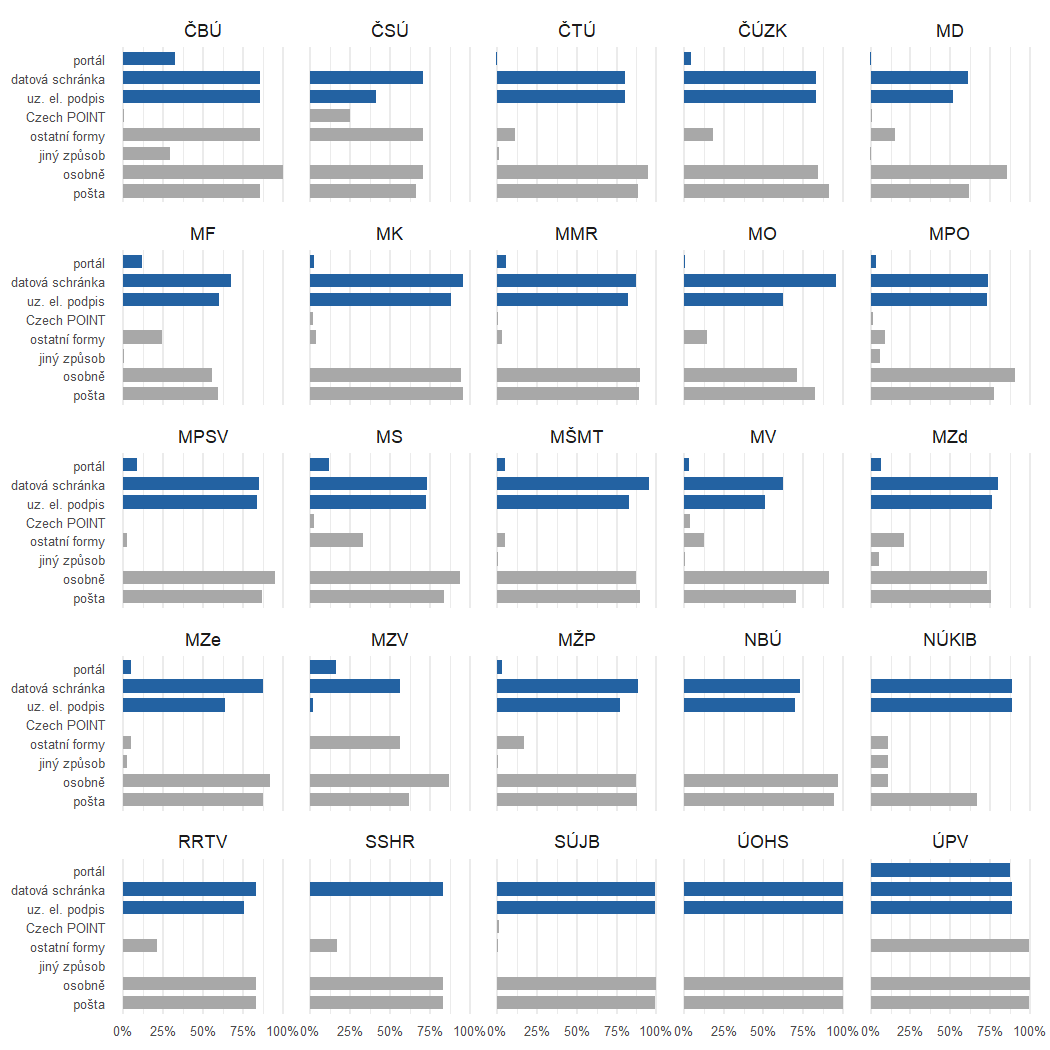 Z hlediska požadovaných tří digitálních kanálů (datová schránka, dokument opatřený uznávaným elektronickým podpisem zaslaný typicky mailem, samoobslužný portál; v grafu č. 2 vyznačeny modře) je pořadí ohlašovatelů s nejvyšším podílem úkonů realizovatelných těmito obslužnými kanály následovné (prvních pět sestupně): Úřad průmyslového vlastnictví, Český báňský úřad, Úřad pro ochranu hospodářské soutěže, Státní úřad pro jadernou bezpečnost, Ministerstvo kultury.Graf 3: Míra dostupnosti úkonů klienta pro jednotlivé ohlašovatele dle vybraných digitálních obslužných kanálů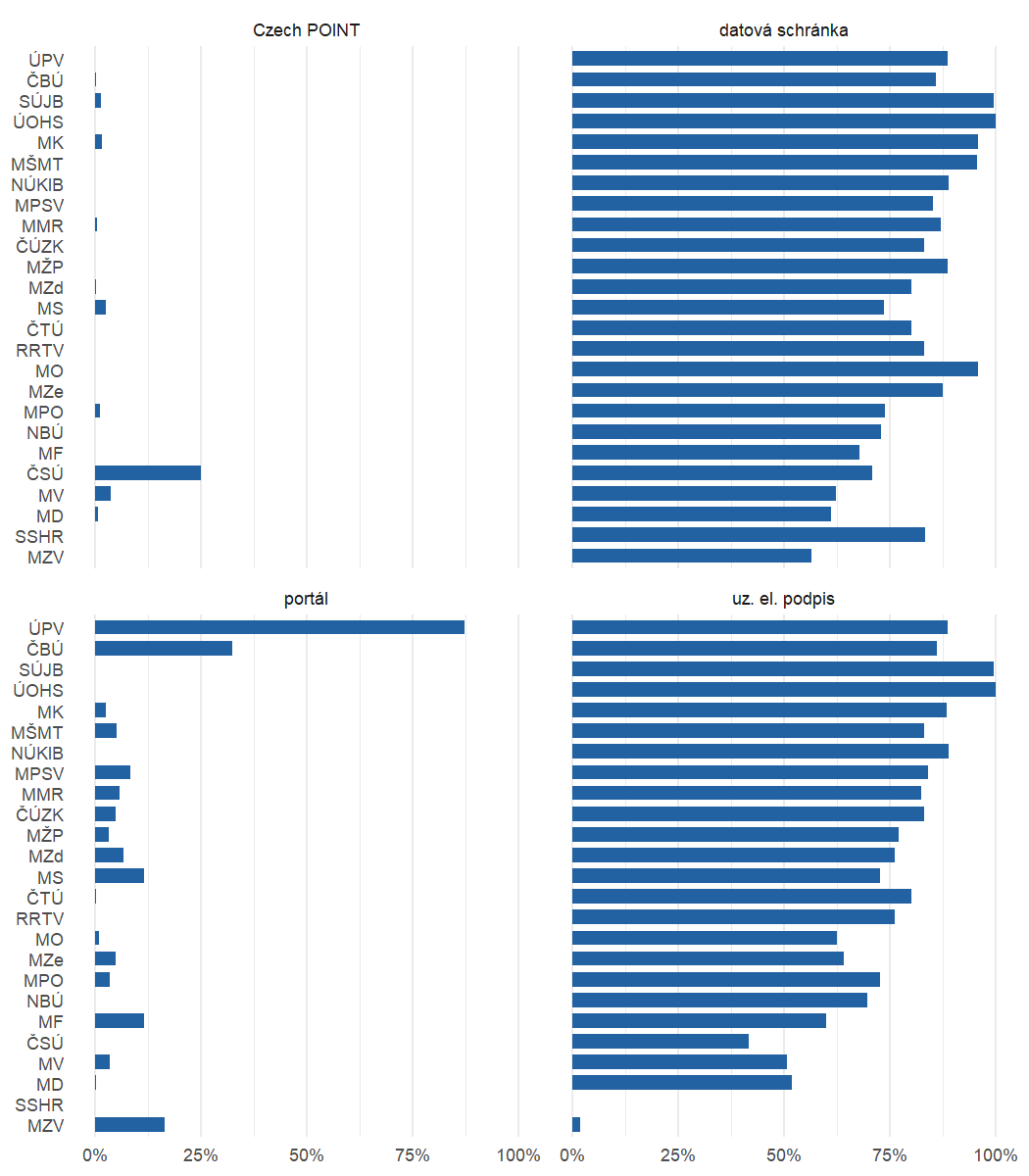 Pohled na jednotlivé digitální kanály ukazuje, že zatímco u korespondenčních digitálních kanálů je zastoupení poměrně vyrovnané, v případě kontaktních míst i samoobslužného portálů vyniká jen několik gestorů.Aktualizovaný harmonogram digitalizaceSlužby evidované v Katalogu služeb veřejné správy a jejich úkony charakteru podání (vykonávané klientem) mají být povinně dostupné v digitálních kanálech:datová schránka,dokument opatřený uznávaným elektronickým podpisem zaslaný typicky mailem,samoobslužný portál.Pokud úkon vykonávaný klientem dnes tuto digitální dostupnost nemá, je nutné ji naplánovat, nebo vysvětlit, proč ideální dostupnost nesplňuje.Aktualizovaný harmonogram digitalizace zahrnuje 3066 úkonů, týká se 161 agend. Úkonů, které zatím digitální nejsou vůbec, je v plánu jen 9 %. Je tedy evidentní, že aktualizovaný harmonogram digitalizace obsahuje především chybějící digitální kanály, zaváděné za účelem dosažení tzv. ideální dostupnosti digitálních úkonů (tj. dostupnosti všemi třemi výše jmenovanými digitálními obslužnými kanály).Protože ohlašovatelé některých agend nevytvořili plán, ani neuvedli vysvětlení, proč v jejich agendě nemůže být naplánována ideální dostupnost úkonů, přistoupil předkladatel materiálu v těchto agendách k vytvoření plánu. V harmonogramu jsou tyto úkony označeny (je vyznačeno, že autorem není ohlašovatel, ale předkladatel materiálu). Podíl předkladatelem vytvořeného plánu je 49 %.Celkem 61 úkonů (napříč 20 agendami) mělo v podkladech pro harmonogram digitalizace chybu, takže nebyly použity. Jejich gestoři byli upozorněni a usnesení vlády jim ukládá chybu odstranit. Přehled těchto úkonů je přílohou aktualizovaného harmonogramu.Tabulka 4: Zastoupení obslužných kanálů v plánu digitalizaceVýše uvedenou informaci o počtu úkonů plánovaných k digitalizaci doplňuje na níže uvedeném grafu také informace o plánovaném roku spuštění nového digitálního obslužného kanálu. Oproti původnímu harmonogramu došlo k zásadnímu nárůstu podílu úkonů plánovaných v samoobslužném portálu, který nově představuje dominantní způsob digitalizace v plánu.Graf 4: Rozdělení plánovaných obslužných kanálů dle roku spuštění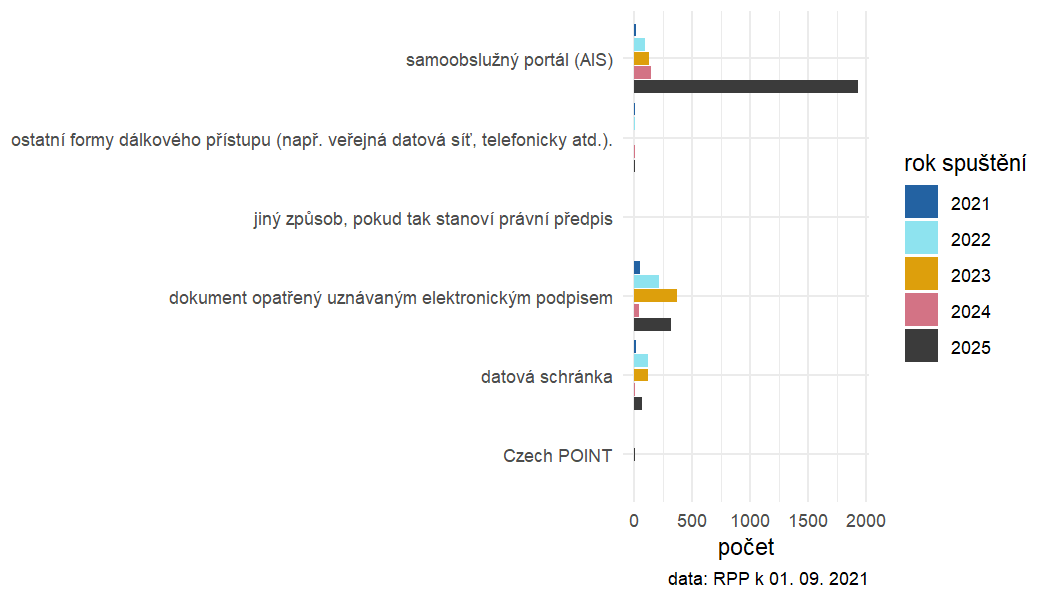 Přehled, kdy a jak jednotlivé rezorty plánují digitalizovat, ukazuje následující tabulka.Tabulka 5: Plán digitalizace dle jednotlivých rezortů, obslužných kanálů a let, kdy budou tyto obslužné kanály spuštěnyÚkony nevhodné k digitalizaciŽádná digitalizace není plánována u 1141 úkonů z celkem 126 agend a tyto úkony jsou označeny jako nevhodné k digitalizaci. Přehled úkonů je součástí aktualizovaného harmonogramu.Pokud odůvodnění nevhodnosti úkonu k digitalizaci nebylo dostatečné, není součástí materiálu a je nutno jej doplnit. Přehled těchto úkonů je přílohou aktualizovaného harmonogramu.Graf 5: Rozdělení nedigitalizovaných úkonů dle vykonavatele a fáze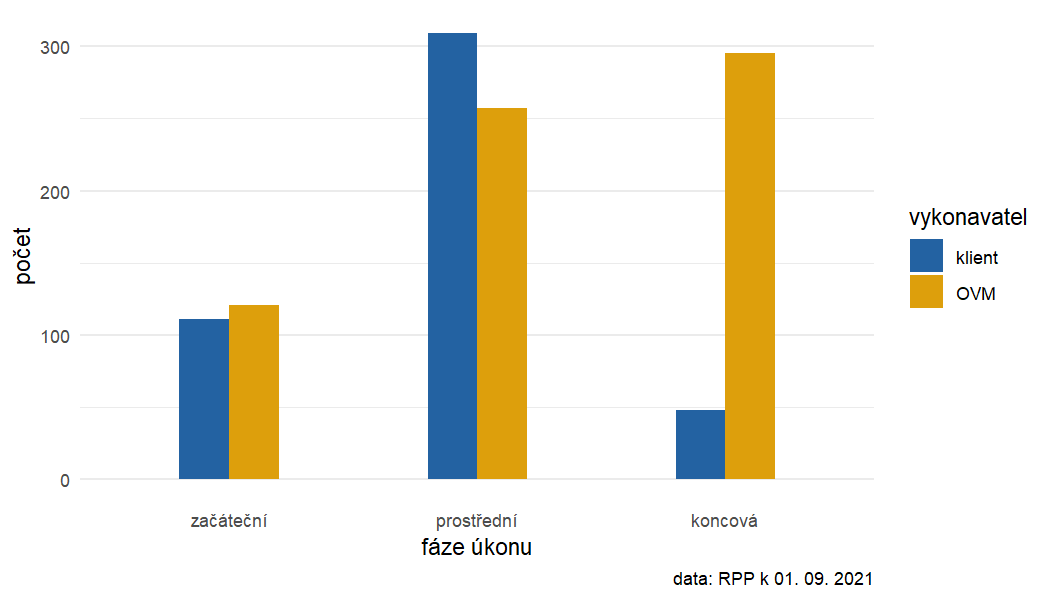 Velká část úkonů, které se nebudou digitalizovat, představuje poslední úkon, kdy OVM předává klientovi výstup služby. Je to dáno tím, že řada průkazů, osvědčení, dokladů atd. se vydává pouze ve fyzické podobě. Nejvíce úkonů ovšem patří do prostřední fáze, kde se odehrávají různé úkony z procesních právních předpisů jako je správní, kontrolní a jiné řády.Další postupPokud je autorem vládou schváleného plánu digitalizace předkladatel, má ohlašovatel povinnost plán zanést do AIS RPP Působnostní. Stejně tak je nutné opravit nebo doplnit neúplné podklady – tj. vyřešit jednotlivé položky z přílohy č. 1. Termín na splnění je třicet dnů (usnesení II-2-c).Jednotlivé rezorty mají postupovat dle vládou schváleného harmonogramu – tj. pokračovat v digitalizačních aktivitách nebo je zahájit (usnesení II-2-a).Plán digitalizace za jednotlivé rezorty musí mít svůj obraz v Katalogu záměrů Digitálního Česka. V případě, že zatím takový záměr evidován není, je nutné záměr vytvořit. Pokud již záměr existuje, je nutné jej provázat s harmonogramem digitalizace – tj. specifikovat, jaké úkony a jakým způsobem budou digitalizovány (usnesení II-2-d).Katalog záměrů Digitálního Česka je nutné alespoň dvakrát ročně aktualizovat. V rámci editace záměrů se také vyplňuje postup projektu (záměru) a finanční rozvaha, což je úkol uložený usnesením vlády č. 644 z 15. června 2020.Pro příští aktualizaci materiálu (plánovanou na 15. listopadu 2022) se počítá s kontrolou postupu dle schváleného harmonogramu a dále s dořešením plánu digitalizace agend, které zatím neměly hotový katalog služeb veřejné správy, nebo nedodaly podklady pro harmonogram digitalizace, ani odůvodnění, proč nemohou pro úkony vykonávané klientem splňovat ideální dostupnost digitálních úkonů (usnesení II-2-b).Údaje evidované o službách a úkonech představují (s výjimkou plánu digitalizace) referenční data, takže je povinností jednotlivých úřadů je udržovat aktuální a změny v dostatečném předstihu promítat do ohlášení agendy.aktuálněplánovaný nárůst digitalizaceplánovaný nárůst digitalizaceplánovaný nárůst digitalizaceplánovaný nárůst digitalizaceplánovaný nárůst digitalizaceplánovaný nárůst digitalizaceaktuálně20212022202320242025výsledek plánuČeský báňský úřad – úkonů: 1257Český báňský úřad – úkonů: 1257Český báňský úřad – úkonů: 1257Český báňský úřad – úkonů: 1257Český báňský úřad – úkonů: 1257Český báňský úřad – úkonů: 1257Český báňský úřad – úkonů: 1257Český báňský úřad – úkonů: 1257datová schránka90.9 %0.0 %0.0 %0.1 %0.0 %0.0 %91.0 %uz. el. podpis91.0 %0.0 %0.0 %0.0 %0.0 %0.0 %91.0 %portál29.9 %0.0 %0.0 %0.0 %0.0 %7.6 %37.5 %Český statistický úřad – úkonů: 64Český statistický úřad – úkonů: 64Český statistický úřad – úkonů: 64Český statistický úřad – úkonů: 64Český statistický úřad – úkonů: 64Český statistický úřad – úkonů: 64Český statistický úřad – úkonů: 64Český statistický úřad – úkonů: 64datová schránka79.7 %0.0 %0.0 %0.0 %0.0 %1.6 %81.2 %uz. el. podpis45.3 %0.0 %0.0 %0.0 %0.0 %6.2 %51.6 %portál0.0 %0.0 %0.0 %0.0 %0.0 %71.9 %71.9 %Český telekomunikační úřad – úkonů: 612Český telekomunikační úřad – úkonů: 612Český telekomunikační úřad – úkonů: 612Český telekomunikační úřad – úkonů: 612Český telekomunikační úřad – úkonů: 612Český telekomunikační úřad – úkonů: 612Český telekomunikační úřad – úkonů: 612Český telekomunikační úřad – úkonů: 612datová schránka85.1 %0.0 %0.0 %0.0 %0.0 %0.0 %85.1 %uz. el. podpis61.9 %0.0 %0.0 %0.0 %0.0 %0.0 %61.9 %portál0.2 %0.0 %0.0 %0.0 %5.1 %16.8 %22.1 %Český úřad zeměměřický a katastrální – úkonů: 308Český úřad zeměměřický a katastrální – úkonů: 308Český úřad zeměměřický a katastrální – úkonů: 308Český úřad zeměměřický a katastrální – úkonů: 308Český úřad zeměměřický a katastrální – úkonů: 308Český úřad zeměměřický a katastrální – úkonů: 308Český úřad zeměměřický a katastrální – úkonů: 308Český úřad zeměměřický a katastrální – úkonů: 308datová schránka85.1 %0.0 %0.0 %3.6 %0.0 %0.0 %88.6 %uz. el. podpis84.1 %0.0 %0.0 %3.2 %0.0 %0.0 %87.3 %portál2.3 %0.0 %0.0 %0.0 %0.0 %29.2 %31.5 %Ministerstvo dopravy – úkonů: 675Ministerstvo dopravy – úkonů: 675Ministerstvo dopravy – úkonů: 675Ministerstvo dopravy – úkonů: 675Ministerstvo dopravy – úkonů: 675Ministerstvo dopravy – úkonů: 675Ministerstvo dopravy – úkonů: 675Ministerstvo dopravy – úkonů: 675datová schránka67.9 %0.0 %0.0 %0.1 %0.1 %0.3 %68.4 %uz. el. podpis36.7 %0.0 %0.0 %0.6 %0.1 %0.0 %37.5 %portál0.1 %0.0 %0.0 %0.0 %0.1 %13.5 %13.8 %Ministerstvo financí – úkonů: 295Ministerstvo financí – úkonů: 295Ministerstvo financí – úkonů: 295Ministerstvo financí – úkonů: 295Ministerstvo financí – úkonů: 295Ministerstvo financí – úkonů: 295Ministerstvo financí – úkonů: 295Ministerstvo financí – úkonů: 295datová schránka69.8 %0.0 %0.0 %5.4 %0.0 %0.0 %75.3 %uz. el. podpis47.1 %0.0 %0.0 %7.8 %0.0 %0.0 %54.9 %portál9.2 %0.0 %0.0 %0.0 %0.0 %7.5 %16.6 %Ministerstvo kultury – úkonů: 564Ministerstvo kultury – úkonů: 564Ministerstvo kultury – úkonů: 564Ministerstvo kultury – úkonů: 564Ministerstvo kultury – úkonů: 564Ministerstvo kultury – úkonů: 564Ministerstvo kultury – úkonů: 564Ministerstvo kultury – úkonů: 564datová schránka95.4 %0.0 %0.0 %0.2 %0.0 %0.0 %95.6 %uz. el. podpis38.3 %0.0 %0.0 %2.8 %0.0 %0.0 %41.1 %portál1.1 %0.0 %0.0 %0.0 %0.0 %29.1 %30.1 %Ministerstvo obrany – úkonů: 314Ministerstvo obrany – úkonů: 314Ministerstvo obrany – úkonů: 314Ministerstvo obrany – úkonů: 314Ministerstvo obrany – úkonů: 314Ministerstvo obrany – úkonů: 314Ministerstvo obrany – úkonů: 314Ministerstvo obrany – úkonů: 314datová schránka83.8 %0.6 %0.0 %0.0 %0.0 %0.0 %84.4 %uz. el. podpis40.8 %7.3 %0.0 %5.7 %0.0 %0.0 %53.8 %portál0.6 %0.0 %0.0 %0.0 %0.0 %0.0 %0.6 %Ministerstvo práce a sociálních věcí – úkonů: 1756Ministerstvo práce a sociálních věcí – úkonů: 1756Ministerstvo práce a sociálních věcí – úkonů: 1756Ministerstvo práce a sociálních věcí – úkonů: 1756Ministerstvo práce a sociálních věcí – úkonů: 1756Ministerstvo práce a sociálních věcí – úkonů: 1756Ministerstvo práce a sociálních věcí – úkonů: 1756Ministerstvo práce a sociálních věcí – úkonů: 1756datová schránka83.7 %0.0 %0.0 %1.7 %0.0 %0.0 %85.3 %uz. el. podpis55.6 %0.0 %0.0 %1.7 %0.0 %0.0 %57.3 %portál3.2 %0.0 %0.0 %1.7 %0.0 %9.9 %14.7 %Ministerstvo pro místní rozvoj – úkonů: 628Ministerstvo pro místní rozvoj – úkonů: 628Ministerstvo pro místní rozvoj – úkonů: 628Ministerstvo pro místní rozvoj – úkonů: 628Ministerstvo pro místní rozvoj – úkonů: 628Ministerstvo pro místní rozvoj – úkonů: 628Ministerstvo pro místní rozvoj – úkonů: 628Ministerstvo pro místní rozvoj – úkonů: 628datová schránka81.4 %0.0 %0.0 %0.2 %0.0 %0.0 %81.5 %uz. el. podpis70.9 %0.0 %0.0 %1.4 %0.0 %0.2 %72.5 %portál5.3 %0.0 %1.4 %0.0 %0.0 %9.6 %16.2 %Ministerstvo průmyslu a obchodu – úkonů: 869Ministerstvo průmyslu a obchodu – úkonů: 869Ministerstvo průmyslu a obchodu – úkonů: 869Ministerstvo průmyslu a obchodu – úkonů: 869Ministerstvo průmyslu a obchodu – úkonů: 869Ministerstvo průmyslu a obchodu – úkonů: 869Ministerstvo průmyslu a obchodu – úkonů: 869Ministerstvo průmyslu a obchodu – úkonů: 869datová schránka84.2 %0.0 %0.0 %1.0 %0.0 %5.6 %90.9 %uz. el. podpis44.3 %2.1 %0.0 %1.6 %4.1 %26.8 %78.9 %portál2.3 %0.2 %0.0 %5.3 %0.0 %13.1 %20.9 %Ministerstvo spravedlnosti – úkonů: 871Ministerstvo spravedlnosti – úkonů: 871Ministerstvo spravedlnosti – úkonů: 871Ministerstvo spravedlnosti – úkonů: 871Ministerstvo spravedlnosti – úkonů: 871Ministerstvo spravedlnosti – úkonů: 871Ministerstvo spravedlnosti – úkonů: 871Ministerstvo spravedlnosti – úkonů: 871datová schránka78.8 %0.0 %0.0 %0.0 %0.0 %0.0 %78.8 %uz. el. podpis64.3 %0.0 %0.0 %0.1 %0.0 %0.1 %64.5 %portál7.8 %0.0 %0.2 %0.3 %0.2 %26.8 %35.4 %Ministerstvo školství, mládeže a tělovýchovy – úkonů: 754Ministerstvo školství, mládeže a tělovýchovy – úkonů: 754Ministerstvo školství, mládeže a tělovýchovy – úkonů: 754Ministerstvo školství, mládeže a tělovýchovy – úkonů: 754Ministerstvo školství, mládeže a tělovýchovy – úkonů: 754Ministerstvo školství, mládeže a tělovýchovy – úkonů: 754Ministerstvo školství, mládeže a tělovýchovy – úkonů: 754Ministerstvo školství, mládeže a tělovýchovy – úkonů: 754datová schránka89.4 %0.0 %0.0 %0.8 %0.0 %0.1 %90.3 %uz. el. podpis58.1 %0.0 %0.0 %5.8 %0.0 %0.1 %64.1 %portál5.8 %0.0 %0.0 %0.0 %0.0 %0.0 %5.8 %Ministerstvo vnitra – úkonů: 1763Ministerstvo vnitra – úkonů: 1763Ministerstvo vnitra – úkonů: 1763Ministerstvo vnitra – úkonů: 1763Ministerstvo vnitra – úkonů: 1763Ministerstvo vnitra – úkonů: 1763Ministerstvo vnitra – úkonů: 1763Ministerstvo vnitra – úkonů: 1763datová schránka64.3 %0.1 %6.5 %0.7 %0.1 %0.5 %72.0 %uz. el. podpis32.7 %0.1 %6.4 %3.7 %0.1 %1.4 %44.4 %portál2.6 %0.0 %3.0 %0.3 %0.2 %8.9 %15.0 %Ministerstvo zahraničních věcí – úkonů: 111Ministerstvo zahraničních věcí – úkonů: 111Ministerstvo zahraničních věcí – úkonů: 111Ministerstvo zahraničních věcí – úkonů: 111Ministerstvo zahraničních věcí – úkonů: 111Ministerstvo zahraničních věcí – úkonů: 111Ministerstvo zahraničních věcí – úkonů: 111Ministerstvo zahraničních věcí – úkonů: 111datová schránka47.7 %0.0 %0.0 %0.9 %0.0 %0.0 %48.6 %uz. el. podpis0.9 %0.0 %0.0 %0.9 %0.0 %41.4 %43.2 %portál18.0 %0.0 %0.0 %0.0 %0.0 %13.5 %31.5 %Ministerstvo zdravotnictví – úkonů: 2059Ministerstvo zdravotnictví – úkonů: 2059Ministerstvo zdravotnictví – úkonů: 2059Ministerstvo zdravotnictví – úkonů: 2059Ministerstvo zdravotnictví – úkonů: 2059Ministerstvo zdravotnictví – úkonů: 2059Ministerstvo zdravotnictví – úkonů: 2059Ministerstvo zdravotnictví – úkonů: 2059datová schránka79.7 %0.0 %0.0 %0.6 %0.0 %0.0 %80.3 %uz. el. podpis58.1 %0.0 %0.0 %1.6 %0.0 %0.0 %59.8 %portál6.9 %0.0 %0.0 %0.0 %0.0 %8.6 %15.5 %Ministerstvo zemědělství – úkonů: 1665Ministerstvo zemědělství – úkonů: 1665Ministerstvo zemědělství – úkonů: 1665Ministerstvo zemědělství – úkonů: 1665Ministerstvo zemědělství – úkonů: 1665Ministerstvo zemědělství – úkonů: 1665Ministerstvo zemědělství – úkonů: 1665Ministerstvo zemědělství – úkonů: 1665datová schránka82.6 %0.0 %0.4 %0.5 %0.0 %0.1 %83.5 %uz. el. podpis42.4 %0.1 %4.6 %1.2 %0.0 %0.1 %48.3 %portál3.2 %0.5 %1.4 %2.5 %0.0 %11.1 %18.7 %Ministerstvo životního prostředí – úkonů: 1502Ministerstvo životního prostředí – úkonů: 1502Ministerstvo životního prostředí – úkonů: 1502Ministerstvo životního prostředí – úkonů: 1502Ministerstvo životního prostředí – úkonů: 1502Ministerstvo životního prostředí – úkonů: 1502Ministerstvo životního prostředí – úkonů: 1502Ministerstvo životního prostředí – úkonů: 1502datová schránka83.5 %0.6 %0.1 %0.7 %0.0 %0.2 %85.0 %uz. el. podpis54.6 %0.4 %1.3 %4.5 %0.0 %0.3 %61.2 %portál2.8 %0.0 %0.0 %0.1 %4.1 %10.4 %17.4 %Národní bezpečnostní úřad – úkonů: 78Národní bezpečnostní úřad – úkonů: 78Národní bezpečnostní úřad – úkonů: 78Národní bezpečnostní úřad – úkonů: 78Národní bezpečnostní úřad – úkonů: 78Národní bezpečnostní úřad – úkonů: 78Národní bezpečnostní úřad – úkonů: 78Národní bezpečnostní úřad – úkonů: 78datová schránka74.4 %0.0 %0.0 %0.0 %0.0 %0.0 %74.4 %uz. el. podpis29.5 %0.0 %0.0 %0.0 %0.0 %0.0 %29.5 %portál0.0 %0.0 %0.0 %0.0 %0.0 %29.5 %29.5 %Národní úřad pro kybernetickou a informační bezpečnost – úkonů: 20Národní úřad pro kybernetickou a informační bezpečnost – úkonů: 20Národní úřad pro kybernetickou a informační bezpečnost – úkonů: 20Národní úřad pro kybernetickou a informační bezpečnost – úkonů: 20Národní úřad pro kybernetickou a informační bezpečnost – úkonů: 20Národní úřad pro kybernetickou a informační bezpečnost – úkonů: 20Národní úřad pro kybernetickou a informační bezpečnost – úkonů: 20Národní úřad pro kybernetickou a informační bezpečnost – úkonů: 20datová schránka85.0 %0.0 %0.0 %0.0 %0.0 %0.0 %85.0 %uz. el. podpis85.0 %0.0 %0.0 %0.0 %0.0 %0.0 %85.0 %portál0.0 %0.0 %0.0 %0.0 %0.0 %20.0 %20.0 %Rada pro rozhlasové a televizní vysílání – úkonů: 163Rada pro rozhlasové a televizní vysílání – úkonů: 163Rada pro rozhlasové a televizní vysílání – úkonů: 163Rada pro rozhlasové a televizní vysílání – úkonů: 163Rada pro rozhlasové a televizní vysílání – úkonů: 163Rada pro rozhlasové a televizní vysílání – úkonů: 163Rada pro rozhlasové a televizní vysílání – úkonů: 163Rada pro rozhlasové a televizní vysílání – úkonů: 163datová schránka87.7 %0.0 %0.0 %0.0 %0.0 %0.0 %87.7 %uz. el. podpis42.3 %0.0 %0.0 %3.7 %0.0 %0.0 %46.0 %portál0.0 %0.0 %0.0 %0.0 %0.0 %0.0 %0.0 %Správa státních hmotných rezerv – úkonů: 17Správa státních hmotných rezerv – úkonů: 17Správa státních hmotných rezerv – úkonů: 17Správa státních hmotných rezerv – úkonů: 17Správa státních hmotných rezerv – úkonů: 17Správa státních hmotných rezerv – úkonů: 17Správa státních hmotných rezerv – úkonů: 17Správa státních hmotných rezerv – úkonů: 17datová schránka70.6 %0.0 %0.0 %5.9 %0.0 %0.0 %76.5 %uz. el. podpis23.5 %0.0 %0.0 %23.5 %0.0 %0.0 %47.1 %portál0.0 %0.0 %0.0 %0.0 %0.0 %0.0 %0.0 %Státní úřad pro jadernou bezpečnost – úkonů: 1750Státní úřad pro jadernou bezpečnost – úkonů: 1750Státní úřad pro jadernou bezpečnost – úkonů: 1750Státní úřad pro jadernou bezpečnost – úkonů: 1750Státní úřad pro jadernou bezpečnost – úkonů: 1750Státní úřad pro jadernou bezpečnost – úkonů: 1750Státní úřad pro jadernou bezpečnost – úkonů: 1750Státní úřad pro jadernou bezpečnost – úkonů: 1750datová schránka98.6 %0.0 %0.0 %0.0 %0.0 %0.0 %98.6 %uz. el. podpis98.6 %0.0 %0.0 %0.0 %0.0 %0.0 %98.6 %portál0.0 %0.0 %0.0 %0.1 %2.3 %0.4 %2.8 %Úřad pro ochranu hospodářské soutěže – úkonů: 47Úřad pro ochranu hospodářské soutěže – úkonů: 47Úřad pro ochranu hospodářské soutěže – úkonů: 47Úřad pro ochranu hospodářské soutěže – úkonů: 47Úřad pro ochranu hospodářské soutěže – úkonů: 47Úřad pro ochranu hospodářské soutěže – úkonů: 47Úřad pro ochranu hospodářské soutěže – úkonů: 47Úřad pro ochranu hospodářské soutěže – úkonů: 47datová schránka91.5 %0.0 %0.0 %0.0 %0.0 %0.0 %91.5 %uz. el. podpis91.5 %0.0 %0.0 %0.0 %0.0 %0.0 %91.5 %portál0.0 %0.0 %0.0 %0.0 %0.0 %29.8 %29.8 %Úřad průmyslového vlastnictví – úkonů: 1582Úřad průmyslového vlastnictví – úkonů: 1582Úřad průmyslového vlastnictví – úkonů: 1582Úřad průmyslového vlastnictví – úkonů: 1582Úřad průmyslového vlastnictví – úkonů: 1582Úřad průmyslového vlastnictví – úkonů: 1582Úřad průmyslového vlastnictví – úkonů: 1582Úřad průmyslového vlastnictví – úkonů: 1582datová schránka92.9 %0.0 %0.0 %0.0 %0.0 %0.0 %92.9 %uz. el. podpis91.6 %0.0 %0.0 %0.0 %0.0 %0.0 %91.6 %portál38.1 %0.0 %0.0 %0.0 %0.0 %0.0 %38.1 %Metodická poznámka
Harmonogram vychází z kompletního katalogu služeb VS:
- schválených agend (referenční data),
- služeb iniciovaných klientem i služeb vykonávaných z moci úřední,
- všech úkonů bez ohledu na jejich fázi (začáteční, prostřední, koncová), vykonavatele (OVM, klient) a vhodnost k digitalizaci,
- plánu digitalizace, pokud k úkonům existuje,
- jsou vypuštěny údaje, u kterých to požadoval jiný gestor nebo obsahovaly chyby.
Údaje uvedené v harmonogramu jsou podmíněné úplností katalogu služeb.kód agendynázev agendyohlašovatelstavA11Dohled nad finančním trhemČeská národní bankapracujeA575Výkon státní správy ve věcech civilního letectvíMinisterstvo dopravypracujeA579Námořní plavbaMinisterstvo dopravypracujeA1041Vnitrozemská plavbaMinisterstvo dopravypracujeA1401Provozování dráhy a provozování drážní dopravyMinisterstvo dopravypracujeA43Pojištění odpovědnosti z provozu vozidlaMinisterstvo financípracujeA385Daňové řízení vykonávané územními finančními orgányMinisterstvo financípracujeA392CelnictvíMinisterstvo financípracujeA404Provozování loterií a jiných podobných herMinisterstvo financípracujeA1701Mezinárodní spolupráce při správě daníMinisterstvo financípracujeA5Církve a náboženské společnostiMinisterstvo kulturypracujeA367Úmluva na ochranu kulturních statků za ozbrojeného konfliktuMinisterstvo kulturypracujeA369Druhý Protokol k Haagské úmluvě na ochranu kulturních statků za ozbrojeného konfliktu z roku 1954Ministerstvo kulturypracujeA371Úmluva o ochraně archeologického dědictví Evropy (revidovaná)Ministerstvo kulturypracujeA372Knihovní zákonMinisterstvo kulturypracujeA373Zákon o neperiodických publikacíchMinisterstvo kulturypracujeA374Úmluva o ochraně a podpoře rozmanitosti kulturních projevůMinisterstvo kulturypracujeA376Zákon o prodeji a vývozu předmětu kulturní hodnotyMinisterstvo kulturypracujeA377Ochrana sbírek muzejní povahyMinisterstvo kulturypracujeA378Navracení nezákonně vyvezených kulturních statkůMinisterstvo kulturypracujeA379Úmluva o ochraně architektonického dědictví EvropyMinisterstvo kulturypracujeA380Vývoz některých kulturních statků z celního území Evropských společenstvíMinisterstvo kulturypracujeA381Opatření k zákazu a zamezení nedovoleného dovozu, vývozu a převodu vlastnictví kulturních statkůMinisterstvo kulturypracujeA431Mezinárodní výměna publikací včetně oficiálních publikací a vládních dokumentůMinisterstvo kulturypracujeA450Podpora kulturyMinisterstvo kulturypracujeA452Zákon o audioviziMinisterstvo kulturypracujeA458Správa Státního fondu kultury České republikyMinisterstvo kulturypracujeA1129Úmluva o ochraně světového kulturního a přírodního dědictvíMinisterstvo kulturypracujeA1134Podpora filmového průmysluMinisterstvo kulturypracujeA1387Zákon o České televiziMinisterstvo kulturypracujeA1388Zákon o Českém rozhlasuMinisterstvo kulturypracujeA1781InsolvenceMinisterstvo práce a sociálních věcípracujeA479Agenda soudních exekutorůMinisterstvo spravedlnostipracujeA1941Střet zájmůMinisterstvo spravedlnostipracujeA676Rejstřík školských právnických osobMinisterstvo školství, mládeže a tělovýchovyzbýváA115Evidence obyvatel a rodná číslaMinisterstvo vnitrapracujeA350Rozhodování o mezinárodní ochraně (postavení uprchlíků)Ministerstvo vnitrapracujeA351Dočasná ochranaMinisterstvo vnitrapracujeA419Zbraně a střelivoMinisterstvo vnitrapracujeA876Služební poměr příslušníků bezpečnostních sborůMinisterstvo vnitrazbýváA1142Agenda zpravodajských služeb ČRMinisterstvo vnitrapracujeA27KomoryMinisterstvo zdravotnictvípracujeA28Biocidní přípravkyMinisterstvo zdravotnictvízbýváA476Ochrana veřejného zdravíMinisterstvo zdravotnictvípracujeA1086Zdravotní službyMinisterstvo zdravotnictvípracujeA1246Lékařská zdravotnická povoláníMinisterstvo zdravotnictvípracujeA589Zemědělské veřejné sklady a zemědělské skladní listyMinisterstvo zemědělstvípracujeA943MyslivostMinisterstvo zemědělstvípracujeA945Státní zemědělský intervenční fondMinisterstvo zemědělstvípracujeA946Státní správa rybářstvíMinisterstvo zemědělstvípracujeA1025Pozemkové úpravyMinisterstvo zemědělstvípracujeA1044Veterinární zákonMinisterstvo zemědělstvípracujeA1118Zákon o krmivechMinisterstvo zemědělstvípracujeA1162Zákon o vodáchMinisterstvo zemědělstvípracujeA1182Ochrana zvířat proti týráníMinisterstvo zemědělstvípracujeA1120Nakládání s obaly a odpady z obalůMinisterstvo životního prostředípracujeA1186Odpadové hospodářstvíMinisterstvo životního prostředízbýváA2106Zákon o podpoře sportuNárodní sportovní agenturazbýváA851Dozorová činnost v oblasti ochrany osobních údajůÚřad pro ochranu osobních údajůzbýváobslužný kanálprocentosobně90 %pošta85 %datová schránka83 %dokument opatřený uznávaným elektronickým podpisem76 %ostatní formy dálkového přístupu (např. veřejná datová síť, telefonicky atd.)25 %samoobslužný portál (AIS)13 %jiný způsob, pokud tak stanoví právní předpis4 %Czech POINT1 %Metodická poznámka
Dle příručky pro plánování digitalizace služeb VS analýza pro tuto kapitolu vychází ze:
- schválených agend (referenční data),
- úkonů vykonávaných klientem (pomíjí úkony vykonávané OVM), nejsou vypuštěny úkony nevhodné k digitalizaci.
Údaje uvedené v kapitole jsou podmíněné úplností katalogu služeb.obslužný kanálpočetsamoobslužný portál (AIS)2296dokument opatřený uznávaným elektronickým podpisem981datová schránka321ostatní formy dálkového přístupu (např. veřejná datová síť, telefonicky atd.)11Czech POINT9jiný způsob, pokud tak stanoví právní předpis1způsob digitalizace (obslužný kanál)počet úkonůMinisterstvo obranyMinisterstvo obranyMinisterstvo obrany2021datová schránka22021dokument opatřený uznávaným elektronickým podpisem232023dokument opatřený uznávaným elektronickým podpisem18Ministerstvo průmyslu a obchoduMinisterstvo průmyslu a obchoduMinisterstvo průmyslu a obchodu2021dokument opatřený uznávaným elektronickým podpisem182021samoobslužný portál (AIS)22022ostatní formy dálkového přístupu (např. veřejná datová síť, telefonicky atd.)22023datová schránka92023dokument opatřený uznávaným elektronickým podpisem142023samoobslužný portál (AIS)462024dokument opatřený uznávaným elektronickým podpisem362025datová schránka492025dokument opatřený uznávaným elektronickým podpisem2332025ostatní formy dálkového přístupu (např. veřejná datová síť, telefonicky atd.)22025samoobslužný portál (AIS)114Ministerstvo vnitraMinisterstvo vnitraMinisterstvo vnitra2021datová schránka12021dokument opatřený uznávaným elektronickým podpisem12022datová schránka1142022dokument opatřený uznávaným elektronickým podpisem1132022samoobslužný portál (AIS)532023datová schránka132023dokument opatřený uznávaným elektronickým podpisem662023samoobslužný portál (AIS)52024datová schránka12024dokument opatřený uznávaným elektronickým podpisem12024jiný způsob, pokud tak stanoví právní předpis12024samoobslužný portál (AIS)32025datová schránka82025dokument opatřený uznávaným elektronickým podpisem242025samoobslužný portál (AIS)157Ministerstvo zemědělstvíMinisterstvo zemědělstvíMinisterstvo zemědělství2021dokument opatřený uznávaným elektronickým podpisem12021samoobslužný portál (AIS)92022datová schránka62022dokument opatřený uznávaným elektronickým podpisem772022samoobslužný portál (AIS)242023datová schránka82023dokument opatřený uznávaným elektronickým podpisem202023samoobslužný portál (AIS)422024ostatní formy dálkového přístupu (např. veřejná datová síť, telefonicky atd.)32025datová schránka12025dokument opatřený uznávaným elektronickým podpisem12025samoobslužný portál (AIS)184Ministerstvo životního prostředíMinisterstvo životního prostředíMinisterstvo životního prostředí2021datová schránka92021dokument opatřený uznávaným elektronickým podpisem62021ostatní formy dálkového přístupu (např. veřejná datová síť, telefonicky atd.)32022datová schránka12022dokument opatřený uznávaným elektronickým podpisem202023datová schránka102023dokument opatřený uznávaným elektronickým podpisem682023ostatní formy dálkového přístupu (např. veřejná datová síť, telefonicky atd.)12023samoobslužný portál (AIS)22024samoobslužný portál (AIS)622025datová schránka32025dokument opatřený uznávaným elektronickým podpisem52025samoobslužný portál (AIS)156Ministerstvo pro místní rozvojMinisterstvo pro místní rozvojMinisterstvo pro místní rozvoj2022samoobslužný portál (AIS)92023datová schránka12023dokument opatřený uznávaným elektronickým podpisem92025dokument opatřený uznávaným elektronickým podpisem12025samoobslužný portál (AIS)60Ministerstvo spravedlnostiMinisterstvo spravedlnostiMinisterstvo spravedlnosti2022samoobslužný portál (AIS)22023dokument opatřený uznávaným elektronickým podpisem12023samoobslužný portál (AIS)32024samoobslužný portál (AIS)22025Czech POINT12025dokument opatřený uznávaným elektronickým podpisem12025samoobslužný portál (AIS)233Český báňský úřadČeský báňský úřadČeský báňský úřad2023datová schránka12025samoobslužný portál (AIS)95Český úřad zeměměřický a katastrálníČeský úřad zeměměřický a katastrálníČeský úřad zeměměřický a katastrální2023datová schránka112023dokument opatřený uznávaným elektronickým podpisem102025samoobslužný portál (AIS)90Ministerstvo dopravyMinisterstvo dopravyMinisterstvo dopravy2023datová schránka12023dokument opatřený uznávaným elektronickým podpisem42024datová schránka12024dokument opatřený uznávaným elektronickým podpisem12024samoobslužný portál (AIS)12025datová schránka22025samoobslužný portál (AIS)91Ministerstvo financíMinisterstvo financíMinisterstvo financí2023datová schránka162023dokument opatřený uznávaným elektronickým podpisem232025samoobslužný portál (AIS)22Ministerstvo kulturyMinisterstvo kulturyMinisterstvo kultury2023datová schránka12023dokument opatřený uznávaným elektronickým podpisem162025Czech POINT42025samoobslužný portál (AIS)164Ministerstvo práce a sociálních věcíMinisterstvo práce a sociálních věcíMinisterstvo práce a sociálních věcí2023datová schránka292023dokument opatřený uznávaným elektronickým podpisem302023samoobslužný portál (AIS)292025samoobslužný portál (AIS)173Ministerstvo školství, mládeže a tělovýchovyMinisterstvo školství, mládeže a tělovýchovyMinisterstvo školství, mládeže a tělovýchovy2023datová schránka62023dokument opatřený uznávaným elektronickým podpisem442025datová schránka12025dokument opatřený uznávaným elektronickým podpisem1Ministerstvo zahraničních věcíMinisterstvo zahraničních věcíMinisterstvo zahraničních věcí2023datová schránka12023dokument opatřený uznávaným elektronickým podpisem12025dokument opatřený uznávaným elektronickým podpisem462025samoobslužný portál (AIS)15Ministerstvo zdravotnictvíMinisterstvo zdravotnictvíMinisterstvo zdravotnictví2023datová schránka132023dokument opatřený uznávaným elektronickým podpisem332025dokument opatřený uznávaným elektronickým podpisem12025samoobslužný portál (AIS)178Rada pro rozhlasové a televizní vysíláníRada pro rozhlasové a televizní vysíláníRada pro rozhlasové a televizní vysílání2023dokument opatřený uznávaným elektronickým podpisem6Správa státních hmotných rezervSpráva státních hmotných rezervSpráva státních hmotných rezerv2023datová schránka12023dokument opatřený uznávaným elektronickým podpisem4Státní úřad pro jadernou bezpečnostStátní úřad pro jadernou bezpečnostStátní úřad pro jadernou bezpečnost2023samoobslužný portál (AIS)22024samoobslužný portál (AIS)402025samoobslužný portál (AIS)7Český telekomunikační úřadČeský telekomunikační úřadČeský telekomunikační úřad2024samoobslužný portál (AIS)312025samoobslužný portál (AIS)103Český statistický úřadČeský statistický úřadČeský statistický úřad2025Czech POINT42025datová schránka12025dokument opatřený uznávaným elektronickým podpisem42025samoobslužný portál (AIS)46Národní bezpečnostní úřadNárodní bezpečnostní úřadNárodní bezpečnostní úřad2025samoobslužný portál (AIS)23Národní úřad pro kybernetickou a informační bezpečnostNárodní úřad pro kybernetickou a informační bezpečnostNárodní úřad pro kybernetickou a informační bezpečnost2025samoobslužný portál (AIS)4Úřad pro ochranu hospodářské soutěžeÚřad pro ochranu hospodářské soutěžeÚřad pro ochranu hospodářské soutěže2025samoobslužný portál (AIS)14Metodická poznámka
Analýza pro tuto kapitolu vychází ze:
- schválených agend (referenční data),
- služeb iniciovaných klientem i služeb vykonávaných z moci úřední,
- jsou vypuštěny údaje, u kterých to požadoval jiný gestor nebo obsahovaly chyby.
Údaje uvedené v kapitole jsou podmíněné úplností katalogu služeb.Metodická poznámka
Analýza pro tuto kapitolu vychází ze:
- schválených agend (referenční data),
- služeb iniciovaných klientem i služeb vykonávaných z moci úřední,
- jsou vypuštěny údaje, u kterých to požadoval jiný gestor nebo obsahovaly chyby.
Údaje uvedené v kapitole jsou podmíněné úplností katalogu služeb.